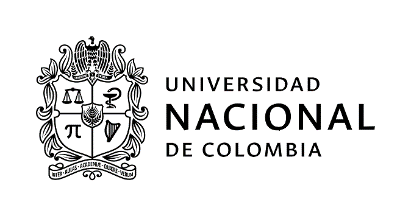 SOLICITUD PARA PARTICIPAR EN EL PROCESO DE SELECCIÓN DE ESTUDIANTE AUXILIAR PARA DEPENDENCIAS ADMINISTRATIVASPara participar en esta convocatoria certifico que actualmente y a la fecha no soy Monitor ni Becario de la Universidad Nacional de ColombiaEstoy interesado en participar en la convocatoria para la Dependencia o Proyecto: ______________________________________________________________________________________________Código convocatoria: ______________Nombres y apellidos: _______________________________________________________________Cédula: ______________________________Teléfono: _____________________________Correo electrónico institucional: ______________________________________________________Soy Estudiante de la Carrera: _________________________________________________________Facultad: _________________________		Sede: ____________________________Actualmente curso el ________semestre		PBM: ______________Mi promedio académico es de: ______		Pagué por concepto de matrícula: _____________Cursé línea de profundización:  SI (    )      NO (      )        Cuál(es)?:_______________________________________________________________________________________________________________Carga Académica: (Asignaturas registradas): ____________________________________________Disponibilidad Horaria (total horas): _______________Conocimientos en el área de sistemas (software, lenguajes, herramientas): ____________________________________________________________________________________________________________________________________________________________________________________________________________________________________________________________________________________________________________________________________________________Conocimiento de otros idiomas que habla, lee y escribe de forma Regular, Bien o Muy Bien:Puedo aportar a la Universidad las siguientes competencias personales, académicas y administrativas:1._______________________________________________________________________________2._______________________________________________________________________________3._______________________________________________________________________________4._______________________________________________________________________________5._______________________________________________________________________________6._______________________________________________________________________________7._________________________________________________________________________________________________________________					______________Firma										FechaNOTA: La Universidad anulará la presente solicitud en caso de no ser verídica la información académicaNúmero de Convocatoria2929Fecha de diligenciamientoFecha de diligenciamientoFecha de diligenciamientoFecha de diligenciamiento0802022022Nombre de la convocatoria, proyecto o Proceso FORMACIÓN DE TALENTO ESPECIALIZADO PARA SAPIENCIA 2021-2022 - SAPIENCIA - H: 31896FORMACIÓN DE TALENTO ESPECIALIZADO PARA SAPIENCIA 2021-2022 - SAPIENCIA - H: 31896FORMACIÓN DE TALENTO ESPECIALIZADO PARA SAPIENCIA 2021-2022 - SAPIENCIA - H: 31896FORMACIÓN DE TALENTO ESPECIALIZADO PARA SAPIENCIA 2021-2022 - SAPIENCIA - H: 31896FORMACIÓN DE TALENTO ESPECIALIZADO PARA SAPIENCIA 2021-2022 - SAPIENCIA - H: 31896FORMACIÓN DE TALENTO ESPECIALIZADO PARA SAPIENCIA 2021-2022 - SAPIENCIA - H: 31896FORMACIÓN DE TALENTO ESPECIALIZADO PARA SAPIENCIA 2021-2022 - SAPIENCIA - H: 31896FORMACIÓN DE TALENTO ESPECIALIZADO PARA SAPIENCIA 2021-2022 - SAPIENCIA - H: 31896FORMACIÓN DE TALENTO ESPECIALIZADO PARA SAPIENCIA 2021-2022 - SAPIENCIA - H: 31896FORMACIÓN DE TALENTO ESPECIALIZADO PARA SAPIENCIA 2021-2022 - SAPIENCIA - H: 31896Nombre de la dependencia FACULTAD DE MINASFACULTAD DE MINASFACULTAD DE MINASFACULTAD DE MINASFACULTAD DE MINASFACULTAD DE MINASFACULTAD DE MINASFACULTAD DE MINASFACULTAD DE MINASFACULTAD DE MINASNombre del área (Opcional)DEPARTAMENTO DE ENERGÍA ELECTRICA Y AUTOMATICADEPARTAMENTO DE ENERGÍA ELECTRICA Y AUTOMATICADEPARTAMENTO DE ENERGÍA ELECTRICA Y AUTOMATICADEPARTAMENTO DE ENERGÍA ELECTRICA Y AUTOMATICADEPARTAMENTO DE ENERGÍA ELECTRICA Y AUTOMATICADEPARTAMENTO DE ENERGÍA ELECTRICA Y AUTOMATICADEPARTAMENTO DE ENERGÍA ELECTRICA Y AUTOMATICADEPARTAMENTO DE ENERGÍA ELECTRICA Y AUTOMATICADEPARTAMENTO DE ENERGÍA ELECTRICA Y AUTOMATICADEPARTAMENTO DE ENERGÍA ELECTRICA Y AUTOMATICATipo de estudiantePregrado   Pregrado   Pregrado   Pregrado   Posgrado    Posgrado    Posgrado    Posgrado    Posgrado    Posgrado    Tipo de convocatoriaTipo de convocatoriaApoyoAcadémicoApoyo a proyectos investigación o extensiónApoyo a proyectos investigación o extensiónGestiónAdministrativaGestiónAdministrativaBienestar universitarioBienestar universitarioBienestar universitarioOtroOtroRequisitos generales(Acuerdo CSU 211/2015 Art. 2)a. Tener la calidad de estudiante de pregrado o postgrado de la Universidad Nacional de Colombia. b. Tener un Promedio Aritmético Ponderado Acumulado - P.A.P.A. igual o superior a 3.5 para estudiantes de pregrado, e igual o superior a 4.0 para estudiantes de postgrado. c. No ostentar la calidad de monitor o becario de la Universidad Nacional de Colombia. Parágrafo. Para los estudiantes de postgrado que se encuentren debidamente matriculados en primer semestre de un programa de postgrado cumplir una de las siguientes condiciones, de acuerdo con el tipo de admisión, así: 1. Admisión regular, haber obtenido un promedio de calificación que se encuentre dentro de la franja del 30% más alto en el examen de admisión al postgrado correspondiente. 2. Haber sido admitido por admisión automática, según el artículo 57, literal c, del Acuerdo 008 de 2008 del Consejo Superior Universitario - Estatuto Estudiantil. 3. Admisión mediante tránsito entre programas de posgrado, tener un promedio igual o superior a 4.0 en el programa de posgrado desde el cual se aprobó el tránsito."Nota: El estudiante que se postule a la convocatoria, manifiesta conocer la normatividad relacionada con la convocatoria y autoriza a la universidad para realizar las verificaciones pertinentesa. Tener la calidad de estudiante de pregrado o postgrado de la Universidad Nacional de Colombia. b. Tener un Promedio Aritmético Ponderado Acumulado - P.A.P.A. igual o superior a 3.5 para estudiantes de pregrado, e igual o superior a 4.0 para estudiantes de postgrado. c. No ostentar la calidad de monitor o becario de la Universidad Nacional de Colombia. Parágrafo. Para los estudiantes de postgrado que se encuentren debidamente matriculados en primer semestre de un programa de postgrado cumplir una de las siguientes condiciones, de acuerdo con el tipo de admisión, así: 1. Admisión regular, haber obtenido un promedio de calificación que se encuentre dentro de la franja del 30% más alto en el examen de admisión al postgrado correspondiente. 2. Haber sido admitido por admisión automática, según el artículo 57, literal c, del Acuerdo 008 de 2008 del Consejo Superior Universitario - Estatuto Estudiantil. 3. Admisión mediante tránsito entre programas de posgrado, tener un promedio igual o superior a 4.0 en el programa de posgrado desde el cual se aprobó el tránsito."Nota: El estudiante que se postule a la convocatoria, manifiesta conocer la normatividad relacionada con la convocatoria y autoriza a la universidad para realizar las verificaciones pertinentesa. Tener la calidad de estudiante de pregrado o postgrado de la Universidad Nacional de Colombia. b. Tener un Promedio Aritmético Ponderado Acumulado - P.A.P.A. igual o superior a 3.5 para estudiantes de pregrado, e igual o superior a 4.0 para estudiantes de postgrado. c. No ostentar la calidad de monitor o becario de la Universidad Nacional de Colombia. Parágrafo. Para los estudiantes de postgrado que se encuentren debidamente matriculados en primer semestre de un programa de postgrado cumplir una de las siguientes condiciones, de acuerdo con el tipo de admisión, así: 1. Admisión regular, haber obtenido un promedio de calificación que se encuentre dentro de la franja del 30% más alto en el examen de admisión al postgrado correspondiente. 2. Haber sido admitido por admisión automática, según el artículo 57, literal c, del Acuerdo 008 de 2008 del Consejo Superior Universitario - Estatuto Estudiantil. 3. Admisión mediante tránsito entre programas de posgrado, tener un promedio igual o superior a 4.0 en el programa de posgrado desde el cual se aprobó el tránsito."Nota: El estudiante que se postule a la convocatoria, manifiesta conocer la normatividad relacionada con la convocatoria y autoriza a la universidad para realizar las verificaciones pertinentesa. Tener la calidad de estudiante de pregrado o postgrado de la Universidad Nacional de Colombia. b. Tener un Promedio Aritmético Ponderado Acumulado - P.A.P.A. igual o superior a 3.5 para estudiantes de pregrado, e igual o superior a 4.0 para estudiantes de postgrado. c. No ostentar la calidad de monitor o becario de la Universidad Nacional de Colombia. Parágrafo. Para los estudiantes de postgrado que se encuentren debidamente matriculados en primer semestre de un programa de postgrado cumplir una de las siguientes condiciones, de acuerdo con el tipo de admisión, así: 1. Admisión regular, haber obtenido un promedio de calificación que se encuentre dentro de la franja del 30% más alto en el examen de admisión al postgrado correspondiente. 2. Haber sido admitido por admisión automática, según el artículo 57, literal c, del Acuerdo 008 de 2008 del Consejo Superior Universitario - Estatuto Estudiantil. 3. Admisión mediante tránsito entre programas de posgrado, tener un promedio igual o superior a 4.0 en el programa de posgrado desde el cual se aprobó el tránsito."Nota: El estudiante que se postule a la convocatoria, manifiesta conocer la normatividad relacionada con la convocatoria y autoriza a la universidad para realizar las verificaciones pertinentesa. Tener la calidad de estudiante de pregrado o postgrado de la Universidad Nacional de Colombia. b. Tener un Promedio Aritmético Ponderado Acumulado - P.A.P.A. igual o superior a 3.5 para estudiantes de pregrado, e igual o superior a 4.0 para estudiantes de postgrado. c. No ostentar la calidad de monitor o becario de la Universidad Nacional de Colombia. Parágrafo. Para los estudiantes de postgrado que se encuentren debidamente matriculados en primer semestre de un programa de postgrado cumplir una de las siguientes condiciones, de acuerdo con el tipo de admisión, así: 1. Admisión regular, haber obtenido un promedio de calificación que se encuentre dentro de la franja del 30% más alto en el examen de admisión al postgrado correspondiente. 2. Haber sido admitido por admisión automática, según el artículo 57, literal c, del Acuerdo 008 de 2008 del Consejo Superior Universitario - Estatuto Estudiantil. 3. Admisión mediante tránsito entre programas de posgrado, tener un promedio igual o superior a 4.0 en el programa de posgrado desde el cual se aprobó el tránsito."Nota: El estudiante que se postule a la convocatoria, manifiesta conocer la normatividad relacionada con la convocatoria y autoriza a la universidad para realizar las verificaciones pertinentesa. Tener la calidad de estudiante de pregrado o postgrado de la Universidad Nacional de Colombia. b. Tener un Promedio Aritmético Ponderado Acumulado - P.A.P.A. igual o superior a 3.5 para estudiantes de pregrado, e igual o superior a 4.0 para estudiantes de postgrado. c. No ostentar la calidad de monitor o becario de la Universidad Nacional de Colombia. Parágrafo. Para los estudiantes de postgrado que se encuentren debidamente matriculados en primer semestre de un programa de postgrado cumplir una de las siguientes condiciones, de acuerdo con el tipo de admisión, así: 1. Admisión regular, haber obtenido un promedio de calificación que se encuentre dentro de la franja del 30% más alto en el examen de admisión al postgrado correspondiente. 2. Haber sido admitido por admisión automática, según el artículo 57, literal c, del Acuerdo 008 de 2008 del Consejo Superior Universitario - Estatuto Estudiantil. 3. Admisión mediante tránsito entre programas de posgrado, tener un promedio igual o superior a 4.0 en el programa de posgrado desde el cual se aprobó el tránsito."Nota: El estudiante que se postule a la convocatoria, manifiesta conocer la normatividad relacionada con la convocatoria y autoriza a la universidad para realizar las verificaciones pertinentesa. Tener la calidad de estudiante de pregrado o postgrado de la Universidad Nacional de Colombia. b. Tener un Promedio Aritmético Ponderado Acumulado - P.A.P.A. igual o superior a 3.5 para estudiantes de pregrado, e igual o superior a 4.0 para estudiantes de postgrado. c. No ostentar la calidad de monitor o becario de la Universidad Nacional de Colombia. Parágrafo. Para los estudiantes de postgrado que se encuentren debidamente matriculados en primer semestre de un programa de postgrado cumplir una de las siguientes condiciones, de acuerdo con el tipo de admisión, así: 1. Admisión regular, haber obtenido un promedio de calificación que se encuentre dentro de la franja del 30% más alto en el examen de admisión al postgrado correspondiente. 2. Haber sido admitido por admisión automática, según el artículo 57, literal c, del Acuerdo 008 de 2008 del Consejo Superior Universitario - Estatuto Estudiantil. 3. Admisión mediante tránsito entre programas de posgrado, tener un promedio igual o superior a 4.0 en el programa de posgrado desde el cual se aprobó el tránsito."Nota: El estudiante que se postule a la convocatoria, manifiesta conocer la normatividad relacionada con la convocatoria y autoriza a la universidad para realizar las verificaciones pertinentesa. Tener la calidad de estudiante de pregrado o postgrado de la Universidad Nacional de Colombia. b. Tener un Promedio Aritmético Ponderado Acumulado - P.A.P.A. igual o superior a 3.5 para estudiantes de pregrado, e igual o superior a 4.0 para estudiantes de postgrado. c. No ostentar la calidad de monitor o becario de la Universidad Nacional de Colombia. Parágrafo. Para los estudiantes de postgrado que se encuentren debidamente matriculados en primer semestre de un programa de postgrado cumplir una de las siguientes condiciones, de acuerdo con el tipo de admisión, así: 1. Admisión regular, haber obtenido un promedio de calificación que se encuentre dentro de la franja del 30% más alto en el examen de admisión al postgrado correspondiente. 2. Haber sido admitido por admisión automática, según el artículo 57, literal c, del Acuerdo 008 de 2008 del Consejo Superior Universitario - Estatuto Estudiantil. 3. Admisión mediante tránsito entre programas de posgrado, tener un promedio igual o superior a 4.0 en el programa de posgrado desde el cual se aprobó el tránsito."Nota: El estudiante que se postule a la convocatoria, manifiesta conocer la normatividad relacionada con la convocatoria y autoriza a la universidad para realizar las verificaciones pertinentesa. Tener la calidad de estudiante de pregrado o postgrado de la Universidad Nacional de Colombia. b. Tener un Promedio Aritmético Ponderado Acumulado - P.A.P.A. igual o superior a 3.5 para estudiantes de pregrado, e igual o superior a 4.0 para estudiantes de postgrado. c. No ostentar la calidad de monitor o becario de la Universidad Nacional de Colombia. Parágrafo. Para los estudiantes de postgrado que se encuentren debidamente matriculados en primer semestre de un programa de postgrado cumplir una de las siguientes condiciones, de acuerdo con el tipo de admisión, así: 1. Admisión regular, haber obtenido un promedio de calificación que se encuentre dentro de la franja del 30% más alto en el examen de admisión al postgrado correspondiente. 2. Haber sido admitido por admisión automática, según el artículo 57, literal c, del Acuerdo 008 de 2008 del Consejo Superior Universitario - Estatuto Estudiantil. 3. Admisión mediante tránsito entre programas de posgrado, tener un promedio igual o superior a 4.0 en el programa de posgrado desde el cual se aprobó el tránsito."Nota: El estudiante que se postule a la convocatoria, manifiesta conocer la normatividad relacionada con la convocatoria y autoriza a la universidad para realizar las verificaciones pertinentesa. Tener la calidad de estudiante de pregrado o postgrado de la Universidad Nacional de Colombia. b. Tener un Promedio Aritmético Ponderado Acumulado - P.A.P.A. igual o superior a 3.5 para estudiantes de pregrado, e igual o superior a 4.0 para estudiantes de postgrado. c. No ostentar la calidad de monitor o becario de la Universidad Nacional de Colombia. Parágrafo. Para los estudiantes de postgrado que se encuentren debidamente matriculados en primer semestre de un programa de postgrado cumplir una de las siguientes condiciones, de acuerdo con el tipo de admisión, así: 1. Admisión regular, haber obtenido un promedio de calificación que se encuentre dentro de la franja del 30% más alto en el examen de admisión al postgrado correspondiente. 2. Haber sido admitido por admisión automática, según el artículo 57, literal c, del Acuerdo 008 de 2008 del Consejo Superior Universitario - Estatuto Estudiantil. 3. Admisión mediante tránsito entre programas de posgrado, tener un promedio igual o superior a 4.0 en el programa de posgrado desde el cual se aprobó el tránsito."Nota: El estudiante que se postule a la convocatoria, manifiesta conocer la normatividad relacionada con la convocatoria y autoriza a la universidad para realizar las verificaciones pertinentesNo. de estudiantes a vincular1 1 1 1 1 1 1 1 1 1 Perfil requeridoEstudiante de ingeniería físicaEstudiante de ingeniería físicaEstudiante de ingeniería físicaEstudiante de ingeniería físicaEstudiante de ingeniería físicaEstudiante de ingeniería físicaEstudiante de ingeniería físicaEstudiante de ingeniería físicaEstudiante de ingeniería físicaEstudiante de ingeniería físicaPerfil requeridoAvance mayor al 50% de la carreraAvance mayor al 50% de la carreraAvance mayor al 50% de la carreraAvance mayor al 50% de la carreraAvance mayor al 50% de la carreraAvance mayor al 50% de la carreraAvance mayor al 50% de la carreraAvance mayor al 50% de la carreraAvance mayor al 50% de la carreraAvance mayor al 50% de la carreraPerfil requeridoConocimientos adicionales: Python for Everybody, Introduction to Scripting in PythonConocimientos adicionales: Python for Everybody, Introduction to Scripting in PythonConocimientos adicionales: Python for Everybody, Introduction to Scripting in PythonConocimientos adicionales: Python for Everybody, Introduction to Scripting in PythonConocimientos adicionales: Python for Everybody, Introduction to Scripting in PythonConocimientos adicionales: Python for Everybody, Introduction to Scripting in PythonConocimientos adicionales: Python for Everybody, Introduction to Scripting in PythonConocimientos adicionales: Python for Everybody, Introduction to Scripting in PythonConocimientos adicionales: Python for Everybody, Introduction to Scripting in PythonConocimientos adicionales: Python for Everybody, Introduction to Scripting in PythonPerfil requeridoPromedio académico igual o superior a 4.3Promedio académico igual o superior a 4.3Promedio académico igual o superior a 4.3Promedio académico igual o superior a 4.3Promedio académico igual o superior a 4.3Promedio académico igual o superior a 4.3Promedio académico igual o superior a 4.3Promedio académico igual o superior a 4.3Promedio académico igual o superior a 4.3Promedio académico igual o superior a 4.3Actividades a desarrollar1. Asesoría y seguimiento a estudiantes.1. Asesoría y seguimiento a estudiantes.1. Asesoría y seguimiento a estudiantes.1. Asesoría y seguimiento a estudiantes.1. Asesoría y seguimiento a estudiantes.1. Asesoría y seguimiento a estudiantes.1. Asesoría y seguimiento a estudiantes.1. Asesoría y seguimiento a estudiantes.1. Asesoría y seguimiento a estudiantes.1. Asesoría y seguimiento a estudiantes.Actividades a desarrollar2. Organización y programación de actividades.2. Organización y programación de actividades.2. Organización y programación de actividades.2. Organización y programación de actividades.2. Organización y programación de actividades.2. Organización y programación de actividades.2. Organización y programación de actividades.2. Organización y programación de actividades.2. Organización y programación de actividades.2. Organización y programación de actividades.Actividades a desarrollar3.  Transcripción de Información                                  3.  Transcripción de Información                                  3.  Transcripción de Información                                  3.  Transcripción de Información                                  3.  Transcripción de Información                                  3.  Transcripción de Información                                  3.  Transcripción de Información                                  3.  Transcripción de Información                                  3.  Transcripción de Información                                  3.  Transcripción de Información                                  Actividades a desarrollar4. Generación de materiales para el desarrollo de las actividades del Grupo4. Generación de materiales para el desarrollo de las actividades del Grupo4. Generación de materiales para el desarrollo de las actividades del Grupo4. Generación de materiales para el desarrollo de las actividades del Grupo4. Generación de materiales para el desarrollo de las actividades del Grupo4. Generación de materiales para el desarrollo de las actividades del Grupo4. Generación de materiales para el desarrollo de las actividades del Grupo4. Generación de materiales para el desarrollo de las actividades del Grupo4. Generación de materiales para el desarrollo de las actividades del Grupo4. Generación de materiales para el desarrollo de las actividades del GrupoActividades a desarrollar5. Exploración y mantenimientos de plataformas asociadas al Grupo5. Exploración y mantenimientos de plataformas asociadas al Grupo5. Exploración y mantenimientos de plataformas asociadas al Grupo5. Exploración y mantenimientos de plataformas asociadas al Grupo5. Exploración y mantenimientos de plataformas asociadas al Grupo5. Exploración y mantenimientos de plataformas asociadas al Grupo5. Exploración y mantenimientos de plataformas asociadas al Grupo5. Exploración y mantenimientos de plataformas asociadas al Grupo5. Exploración y mantenimientos de plataformas asociadas al Grupo5. Exploración y mantenimientos de plataformas asociadas al GrupoDisponibilidad de tiempo requerida20 horas por semana 20 horas por semana 20 horas por semana 20 horas por semana 20 horas por semana 20 horas por semana 20 horas por semana 20 horas por semana 20 horas por semana 20 horas por semana Estímulo económico mensual$1.600.000$1.600.000$1.600.000$1.600.000$1.600.000$1.600.000$1.600.000$1.600.000$1.600.000$1.600.000Duración de la vinculación3 meses3 meses3 meses3 meses3 meses3 meses3 meses3 meses3 meses3 mesesTérminos para la presentación de documentos y selecciónLos documentos deben ser remitidos al correo: wazapataa@unal.edu.coLos documentos deben ser remitidos al correo: wazapataa@unal.edu.coLos documentos deben ser remitidos al correo: wazapataa@unal.edu.coLos documentos deben ser remitidos al correo: wazapataa@unal.edu.coLos documentos deben ser remitidos al correo: wazapataa@unal.edu.coLos documentos deben ser remitidos al correo: wazapataa@unal.edu.coLos documentos deben ser remitidos al correo: wazapataa@unal.edu.coLos documentos deben ser remitidos al correo: wazapataa@unal.edu.coLos documentos deben ser remitidos al correo: wazapataa@unal.edu.coLos documentos deben ser remitidos al correo: wazapataa@unal.edu.coFecha de cierre de la convocatoria10 de febrero de 202210 de febrero de 202210 de febrero de 202210 de febrero de 202210 de febrero de 202210 de febrero de 202210 de febrero de 202210 de febrero de 202210 de febrero de 202210 de febrero de 2022Documentos Obligatorios- Historia Académica del SIA. (Solicitado al programa curricular o a Registro y Matrícula) (Reporte de resultado de admisión al posgrado para primera matrícula)- Fotocopia de la Cédula.- Horario de Clases.- Historia Académica del SIA. (Solicitado al programa curricular o a Registro y Matrícula) (Reporte de resultado de admisión al posgrado para primera matrícula)- Fotocopia de la Cédula.- Horario de Clases.- Historia Académica del SIA. (Solicitado al programa curricular o a Registro y Matrícula) (Reporte de resultado de admisión al posgrado para primera matrícula)- Fotocopia de la Cédula.- Horario de Clases.- Historia Académica del SIA. (Solicitado al programa curricular o a Registro y Matrícula) (Reporte de resultado de admisión al posgrado para primera matrícula)- Fotocopia de la Cédula.- Horario de Clases.- Historia Académica del SIA. (Solicitado al programa curricular o a Registro y Matrícula) (Reporte de resultado de admisión al posgrado para primera matrícula)- Fotocopia de la Cédula.- Horario de Clases.- Historia Académica del SIA. (Solicitado al programa curricular o a Registro y Matrícula) (Reporte de resultado de admisión al posgrado para primera matrícula)- Fotocopia de la Cédula.- Horario de Clases.- Historia Académica del SIA. (Solicitado al programa curricular o a Registro y Matrícula) (Reporte de resultado de admisión al posgrado para primera matrícula)- Fotocopia de la Cédula.- Horario de Clases.- Historia Académica del SIA. (Solicitado al programa curricular o a Registro y Matrícula) (Reporte de resultado de admisión al posgrado para primera matrícula)- Fotocopia de la Cédula.- Horario de Clases.- Historia Académica del SIA. (Solicitado al programa curricular o a Registro y Matrícula) (Reporte de resultado de admisión al posgrado para primera matrícula)- Fotocopia de la Cédula.- Horario de Clases.- Historia Académica del SIA. (Solicitado al programa curricular o a Registro y Matrícula) (Reporte de resultado de admisión al posgrado para primera matrícula)- Fotocopia de la Cédula.- Horario de Clases.Documentos opcionales (no pueden ser modificatorios)- Certificado de afiliación a salud- Encuesta de morbilidad- Certificado de afiliación a salud- Encuesta de morbilidad- Certificado de afiliación a salud- Encuesta de morbilidad- Certificado de afiliación a salud- Encuesta de morbilidad- Certificado de afiliación a salud- Encuesta de morbilidad- Certificado de afiliación a salud- Encuesta de morbilidad- Certificado de afiliación a salud- Encuesta de morbilidad- Certificado de afiliación a salud- Encuesta de morbilidad- Certificado de afiliación a salud- Encuesta de morbilidad- Certificado de afiliación a salud- Encuesta de morbilidadCriterios de evaluación1. Validación de conocimientos exigidos2. Entrevista1. Validación de conocimientos exigidos2. Entrevista1. Validación de conocimientos exigidos2. Entrevista1. Validación de conocimientos exigidos2. Entrevista1. Validación de conocimientos exigidos2. Entrevista1. Validación de conocimientos exigidos2. Entrevista1. Validación de conocimientos exigidos2. Entrevista1. Validación de conocimientos exigidos2. Entrevista1. Validación de conocimientos exigidos2. Entrevista1. Validación de conocimientos exigidos2. EntrevistaResponsable de la convocatoriaGERMAN DARIO ZAPATA, gdzapata@unal.edu.coGERMAN DARIO ZAPATA, gdzapata@unal.edu.coGERMAN DARIO ZAPATA, gdzapata@unal.edu.coGERMAN DARIO ZAPATA, gdzapata@unal.edu.coGERMAN DARIO ZAPATA, gdzapata@unal.edu.coGERMAN DARIO ZAPATA, gdzapata@unal.edu.coGERMAN DARIO ZAPATA, gdzapata@unal.edu.coGERMAN DARIO ZAPATA, gdzapata@unal.edu.coGERMAN DARIO ZAPATA, gdzapata@unal.edu.coGERMAN DARIO ZAPATA, gdzapata@unal.edu.coLunesMartesMiércolesJuevesViernesSábadoIdiomaHabloLeoEscribo